.Approx 14 secs intro - start on word ‘Scars’Section 1: Cross, Side Rock Cross Back, 1/2 Turn, Step, Back, Back, Back/SweepSection 2: Weave, Rock 1/8 Turn Step, Step, Pivot 1/2, Full Turn With HitchSection 3: Step, Forward Mambo, Behind, 1/4 Turn, Left Basic, 1/4 Turn, Step Pivot 3/4Section 4: Rock 1/4, 1/4 Rock, 1/4, 1/4 Right Basic, 1/4, Full TurnSection 5: 1/2 With Sweep, Weave, Lunge, 1/4, Full TurnSection 6: Back Rock Side, Back Rock 1/4, Step Pivot 1/2, Step, Spiral Full TurnSection 7: Step/Extended Arm, Back x 3, Scissor 1/8, 1/4, 1/4, CrossSection 8: Right Basic, Left Basic, 1/4, Step Pivot 1/2, Walk WalkEnding Turn 1/2 right stepping left back, hands go down by sides.Battle Scars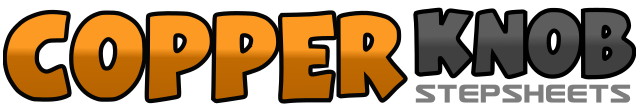 .......Count:64Wall:2Level:Advanced.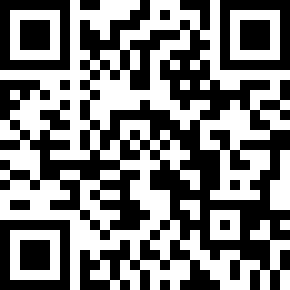 Choreographer:Simon Ward (AUS) - January 2015Simon Ward (AUS) - January 2015Simon Ward (AUS) - January 2015Simon Ward (AUS) - January 2015Simon Ward (AUS) - January 2015.Music:Battle Scars - Lupe Fiasco & Guy Sebastian : (CD: Food & Liquor II: The Great American Rap Album Pt 1)Battle Scars - Lupe Fiasco & Guy Sebastian : (CD: Food & Liquor II: The Great American Rap Album Pt 1)Battle Scars - Lupe Fiasco & Guy Sebastian : (CD: Food & Liquor II: The Great American Rap Album Pt 1)Battle Scars - Lupe Fiasco & Guy Sebastian : (CD: Food & Liquor II: The Great American Rap Album Pt 1)Battle Scars - Lupe Fiasco & Guy Sebastian : (CD: Food & Liquor II: The Great American Rap Album Pt 1)........1Cross left over right.2 & 3Rock right to right side. Recover onto left. Cross right over left.4 & 5Step left back. Turn 1/2 right stepping right forward. Step left forward. (6:00)6 & 7Step right back slightly. Step left back. Step right back slightly sweeping left back.8 & 1Cross left behind right. Step right slightly to side. Cross left over right.2 & 3Rock right to side. Recover onto left turning 1/8 left. Step right forward. (4:30)4Step left forward.5 – 6Step right forward and begin pivot 1/2 left (hold count). Complete 1/2 pivot left. (10:30)7 &Turn 1/2 left stepping right back. Turn 1/2 left stepping left slightly forward.8Step right forward, hitching left knee and slightly forward. (10:30)1Step left forward. (10:30)2 & 3Rock forward on right. Rock back on left. Step right back dragging left back.4 &Cross left behind right turning 1/8 right. Step right 1/4 turn right. (3:00)5 – 6 &Step left to side. Cross rock right behind left. Recover onto left.7Turn 1/4 right stepping right forward. (6:00)8 &Step left forward. Pivot 3/4 turn right. (3:00)1 – 2Rock left to left side (large step). Recover onto right turning 1/4 right. (6:00)3Turn 1/4 right rocking left to left side (large step). (9:00)4Recover onto right turning 1/4 right. (12:00)5 – 6 &Turn 1/4 right stepping left to side. Cross rock right behind left. Recover onto left.7Turn 1/4 right stepping right forward (hold count). (6:00)8 &Turn 1/2 right stepping left back. Turn 1/2 right stepping right forward. (6:00)1Turn 1/2 right stepping left back and sweeping right to back. (12:00)2 & 3Cross right behind left. Step left to side. Cross right over left sweeping left forward.4Cross left over right.5Lunge right forward on right diagonal (right knee bent, right arm forward). (1:30)6Recover onto left turning 1/4 right. (4:30)7 & 8Full turn right stepping: right 1/4 forward, left 1/2 back, right 1/4 side. (4:30)1 & 2Rock left behind right. Recover onto right. Step left large step to side. (4:30)3 & 4Rock right behind left. Recover onto left. Turn 1/4 right stepping right forward. (7:30)5 & 6Step left forward. Pivot 1/2 turn right. Step left forward. (1:30)7Step right forward and make full spiral turn left on ball of right.8Complete full turn by stepping left forward. (1:30)1Step right forward, right arm extended and slightly down (palm facing up).2Hold, continuing to slowly extend right arm up (eyes follow hand). (1:30)3 & 4Step left back. Step right slightly back. Step left slightly back (lower right arm).5 &Step right to side and slightly back. Step left beside right turning 1/8 right. (3:00)6Cross right over left.7 &Turn 1/4 right stepping left back. Turn 1/4 right stepping right to side. (9:00)8Cross left over right. Cross Right1 – 2 &Step right to side. Rock left behind right. Recover onto right.3 – 4 &Step left to side. Rock right behind left. Recover onto left.5 – 6 &Turn 1/4 right stepping right forward. Step left forward. Pivot 1/2 turn right. (6:00)7 – 8Walk forward left. Walk forward right.